国家助学贷款程序流程图、家庭经济困难认定程序流程图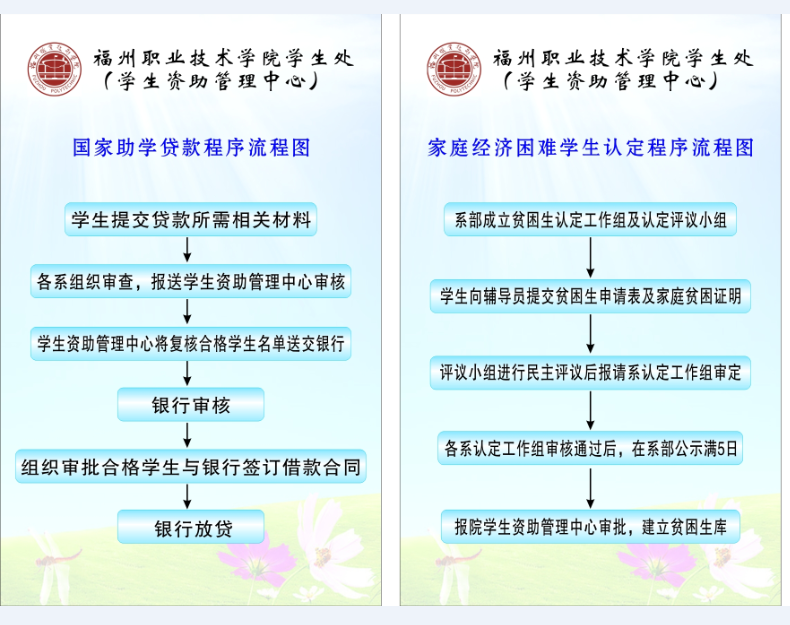 